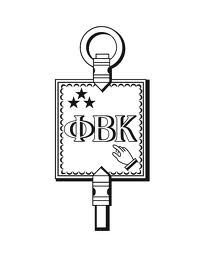 Phi Beta Kappa Association of Metropolitan PhoenixBoard Meeting MinutesJuly 8, 2013Co-President Elena Zee called the Phi Beta Kappa Association Board Meeting to order at 6:30 p.m.  The meeting was held at the Red Wok, Thomas Rd., Phoenix.  Also attending the meeting were Vice President Ann-Marie Anderson, Secretary-Treasurer Gail Boyd, Scholarship Chair Bill Facinelli, and Board members Trudi Drake, Kate Lehman and Ellyn Stein.

MINUTES AND FINANCIAL REPORT:

The minutes of the May Board meeting were approved as emailed by the Secretary/ Treasurer to the Board members.  Gail gave the following financial report:  an updated total amount for Spring fundraising is $2,975.  The balance in the Association's accounts is $6,920.66.  Gail noted that the amount expended on scholarships for the previous year was $5,000.

REPORT ON PLAN FOR CONTACTING MEMBERS FOR ANNUAL DINNER MEETING AND DUES:

Elena and Gail reported to the Board that they had been in contact with Cara Engel of the Phi Beta Kappa Society in Washington, D.C.  Cara indicated that the Board's plan to reduce the Association's annual newsletter list to eligible members with email addresses and a core group of members in contact with the Association over the last few years was acceptable.  Cara also sent an updated email list of members in the Phoenix Metro Area to Elena to improve the Association's data base.  

In light of this reduced email and mailing list for the annual newsletter, it was the consensus of the Board that the U.S. Postal Service bulk mailing fee of $200.00 not be paid this month.

GRADUATE AND UNDERGRADUATE SCHOLARSHIP AWARDS/ OTHER SCHOLARSHIP MATTERS:  

The Board considered the four applications for an undergraduate scholarship for fall 2013.  Scholarship chair Bill Facinelli emailed the full applications to the Board members for their review prior to the meeting.  The Board selected the following ASU students to receive a $500 award for the fall semester as follows:  Stephanie Habib, Rosalina Hernandez-Gonzalez, Monica Mancillas.  

The Board also considered the four applications for the $1,000 graduate scholarship to be awarded to a 2012 inductee into the Beta Chapter of Phi Beta Kappa at Arizona State University.  Kate Lehman  emailed the full applications to the Board members for their review prior to the meeting.  The Board selected Faith Breisblatt as the winner of the graduate scholarship for 2013.  Faith will be attending Boston University and pursing a Master's in Social Work degree.

A motion was made by Co-President Elena Zee that the Association's eligibility requirements for the  graduate scholarship be expanded to include an inductee into the Beta Chapter of Phi Beta Kappa at Arizona State University without the limitation that the induction occur in the year prior to the award.
This motion was seconded and unanimously approved.

ANNUAL DINNER AND NEWSLETTER PLANNING:

Elena reported that she made tentative arrangements with the Bluewater Grill for the annual dinner.   The date of Thursday, October 17, 2013 was okayed by her contact there.  The price for the dinner would likely stay at the same price as last year.  Elena indicated that Maire could not provide the bulk of the silent auction items as she did last year and suggested that each Board member commit to bringing two silent auction items.  Elena also indicated that Max Oppenheimer has committed to being one of the panel of speakers.  

Several Board members indicated that they would like another venue for the annual dinner to be considered.  Kate Lehman said that she would contact The University Club to see about availability and pricing, etc.

After a discussion about other possible panel members, Elena asked Kate Lehman to contact Winifred Doane and Ann-Marie Anderson said that she would contact an intellectual property attorney as a potential panel member.  It was the consensus that we should try to have the panel be Phi Beta Kappans.

There was a discussion about stimulating annual dinner attendance by contacting members who had previously attended and members who had attended the Montelucia Events.  Ann-Marie said that she would try to locate the sign-in sheets for the Montelucia events.  Trudi Drake said that she could do some calling if it would be beneficial in this regard.

Elena also noted that the newsletter to be emailed and mailed in early September contains the slate of officers up for election at the annual dinner.  This critical item will have to be discussed at the August meeting.

THE NEXT MEETING WILL BE HELD ON AUGUST 12 AT THE RED WOK.  The meeting of the Board was adjourned by Co-President Elena Zee at 8:00 p.m.

Respectfully submitted,

Gail Boyd, Recording Secretary